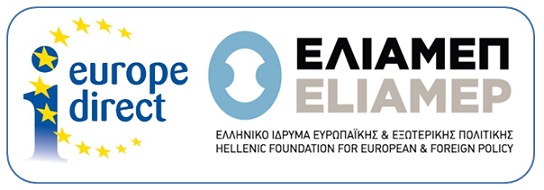 ΑΙΤΗΣΗ ΕΚΔΗΛΩΣΗΣ ΕΝΔΙΑΦΕΡΟΝΤΟΣΕκπαιδευτικά σεμινάρια για την Ε.Ε. για εκπαιδευτικούς δευτεροβάθμιας εκπαίδευσης …………………………………………   2018ΕΠΩΝΥΜΟ:ΕΠΩΝΥΜΟ:ΌΝΟΜΑ:ΌΝΟΜΑ:ΙΔΙΟΤΗΤΑ/ ΣΧΟΛΕΙΟ: ΙΔΙΟΤΗΤΑ/ ΣΧΟΛΕΙΟ: ΙΔΙΟΤΗΤΑ/ ΣΧΟΛΕΙΟ: ΙΔΙΟΤΗΤΑ/ ΣΧΟΛΕΙΟ: ΔΙΕΥΘΥΝΣΗ:ΤΚ:ΤΚ:ΠΟΛΗ:ΤΗΛΕΦΩΝΟ:FAX.:FAX.:FAX.:E-MAIL:E-MAIL:E-MAIL:E-MAIL: